Mutual Non-Disclosure AgreementThis mutual non-disclosure agreement (“NDA”) is between ______________________________ with offices located at ____________________________________________________________ and  with offices located 6204 Blue Nile Dr. Lawrence, KS 66049, as an agent for any of its clients, subsidiaries and affiliates, who are hereby considered third party beneficiaries. This agreement extends to each party and each party’s client’s employees, agents, contractors, accounting and legal representatives.The parties are contemplating a business relationship and share a mutual desire to share sensitive non-public information on the terms further described in this NDA. In consideration of the mutual covenants along with other valuation consideration, the adequacy and sufficiency of which is acknowledged, parties will be bound by the following terms and conditions.  ScopeConfidential InformationThe term “Confidential Information” is defined as non-public sensitive or proprietary material disclosed by one party (“Disclosing Party”) to the other (“Recipient”).  The disclosure may be oral or written in any form including tangible, intangible and electronic media regardless whether it is marked.  Confidential Information includes any observations that a Recipient may make while in the Disclosing Party’s presence, or where the circumstances would reasonably suggest that the material is Confidential Information.  ExamplesExamples of Confidential Information include, but are not limited to: strategic plans, customer lists, sources of supply, cost data, pricing, financial statements, product mix, development plans, unpatented ideas, programming code, employee data, and sales strategies, notes, summaries or other derivative works made by Recipient as well as the identity of a party’s client/s and any information, materials and such of the party’s client/s.ExclusionsConfidential Information does not include material that the Recipient possessed more than thirty (30) days prior to the effective date, independently developed, obtained from a third party with no corresponding obligation of confidentiality, or in the public domain via a method unrelated to and through no fault of Recipient. Treatment of Confidential Information	UseThe Recipient will use Confidential Information solely for the purpose of evaluating or otherwise transacting business with the Disclosing Party.  Circulation of Confidential Information within the Recipient’s organization will be limited to individual with a need to know in order to accomplish essential job functions.  The Recipient will avoid sharing Confidential Information with a third party or using Confidential Information for its benefit or to the detriment of the Disclosing Party without prior written consent. As applicable, the Recipient will not reverse engineer, disassemble, decompile or design around proprietary services or intellectual property of Disclosing Party using it.StorageThe Recipient will protect Confidential Information at all times while in its possession in a manner no less rigorous that it protects its own sensitive information.  The Recipient will notify the Disclosing Party promptly if any Confidential Information is lost or obtained by a third party without authorization, regardless of fault.ReturnUpon termination or within ten (10) days prior written request, the Recipient will either return or certify destruction of Confidential Information.  The Recipient may maintain backup copies as part of a disaster recovery plan implemented in the ordinary course of business.Required DisclosureExcept as otherwise required by applicable law, Recipient may disclose Confidential Information in response to a validly issued and served subpoena.  Prior to making such disclosure, the Recipient will notify Disclosing Party of receipt of the service of process, as soon as practicable, but in no case less than three (3) days from receipt.  Upon receiving notice, the Disclosing Party may seek, at its sole cost, a protective order or other remedy.  Recipient will cooperate with Disclosing Party by providing any necessary and proper assistance at no charge.TermThis NDA will commence upon the date of the execution by an authorized representative.  It will remain in effect for a term of two (2) years from execution.  However, the obligations of imposed with respect to Confidential Information will remain in effect for a period of five (5) years from receipt of such Confidential Information.  However, obligations with respect to Trade Secrets as that term is defined and governed by applicable law will remain in effect until such time as the material is no longer a Trade Secret.NON-CIRCUMVENTIONThe parties agree that the role of the business intermediary party is one where he is representing a client who has engaged the firm to find a suitable buyer/investor for the business, and that in order to achieve that objective it is important that information flow from potential buyer/investor, the business intermediary and its client must be one where the business intermediary is the direct recipient of all information and communications flow from either of the other two parties. Under no circumstances will the buyer/investor make any effort to circumvent that process and go directly to the intermediaries’ client or others affiliated with that client, unless an exception is made by the intermediary and its client and reduced to writing. This prohibition runs for two (2) years from the last date of interaction with the buyer/investor and the intermediary regarding this client.Miscellaneous	TitleEach Party retains title and interest to its respective Confidential Information.  Recipient gains no other rights as a result of this NDA.  Issuance of Confidential Information will not be construed as an assignment, grant, option or license of any such right.Freedom to ContractNeither party will not be under any obligation to enter a business transaction including but not limited to a legally binding contract, investment, purchase or sale because of this NDA.  This NDA does not prohibit or otherwise limit a party from engaging in business that may compete with the other party.  However, Confidential Information cannot be used in a competing business that is detrimental to the Disclosing Party.  Governing LawThis NDA will be governed by the laws of the state of Delaware without giving effect to any choice or conflict of law provision or rule.No WarrantyNo express or implied representation or warranty is made of the accuracy or completeness of the Confidential Information.  The Disclosing Party has no obligation to update Confidential Information as it may change.AssignmentNeither Party may assign any of its rights or delegate any of its obligations with the prior written consent of the other.  Purported assignments or delegations in violation of this NDA will be considered null and void.WaiverNo waiver by any Party of any other the provisions will be effective unless explicitly articulated in writing and signed by the party waiving such provision.  SignatureCounterpartsThis NDA may be executed in counterparts, each of which will be deemed an original, but all of which together will be deemed to be one and the same agreement.  This Agreement may be executed or transmitted electronically.  Electronic signatures will be deemed valid having the same legal as if it were physically executed.  Use of an electronic signature will be consistent with the Electronic Signatures in Global and National Commerce Act (“E-Sign Act”), Title 15, United States Code, Sections 7001 et seq., the Uniform Electronic Transaction Act (“UETA”) and any applicable state law.Authorized RepresentativesIntending to be bound by the terms expressed in this NDA, the authorized representatives of each party affix their signature below to signify acceptance.Signature:Signature:          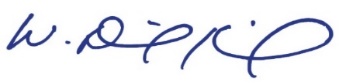 Name Printed:Name Printed:  W. David Kimbrell